Муниципальное автономное дошкольное общеобразовательное учреждение«Детский сад №58»Мастер-класс по изготовлению грозди рябиныдля занятий, утренников, сюрпризных моментов, театральных постановокГроздь рябины своими рукамиВыполнила и подготовилаМузыкальный руководитель Васькова О.П.Березники, 2021г.Гроздь рябины своими рукамиМастер-классДля работы нам понадобятся следующие материалы: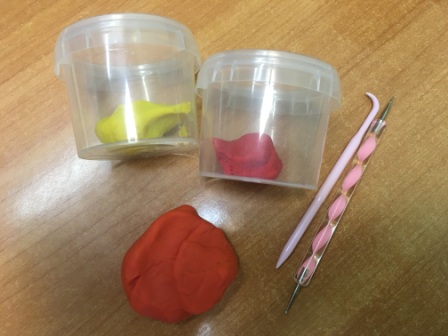 Тесто для лепкиСтекГуашь или акварельПроволокаБумага (для листьев)Технология изготовленияКатаем из теста небольшие шарики, стеком формируем звездочку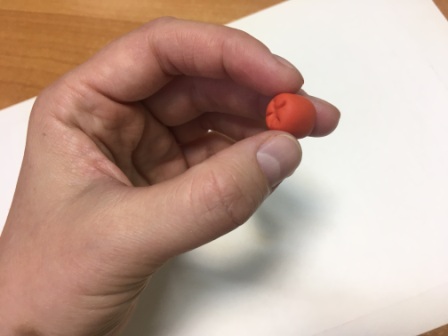 С другой стороны продавливаем отверстие ( для дальнейшего стебелька)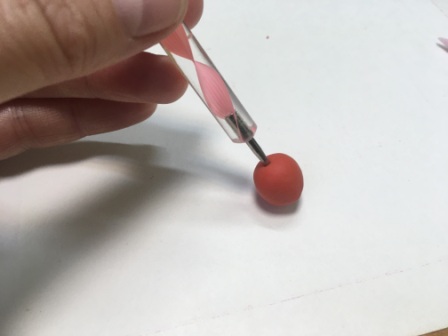 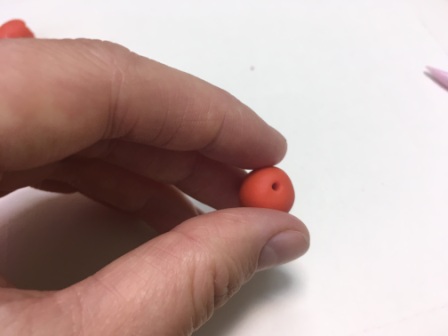 Даем ягодкам просохнуть, затвердетьНарезаем проволоку отрезками по 6-7 см (проволоку можно обматать бумагой под цвет стебля)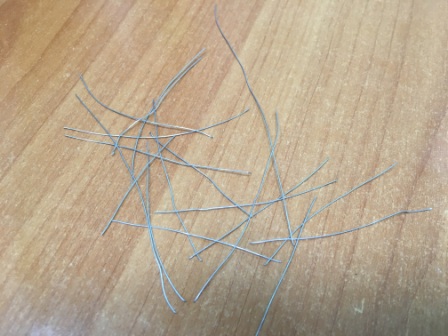 На клей соединяем ягодку со стеблем (я взяла термоклей)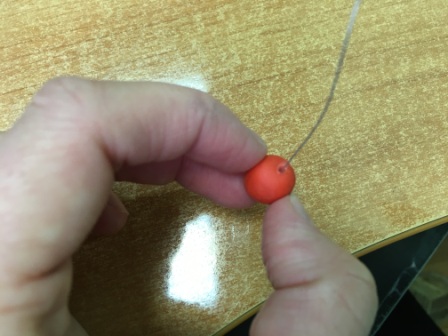 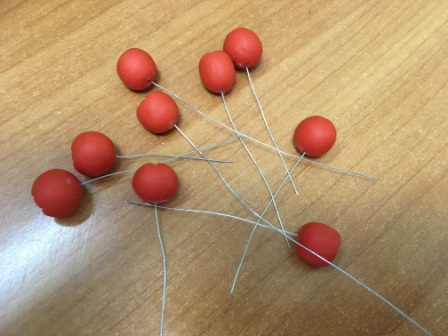 Раскрашиваем серединку ягодки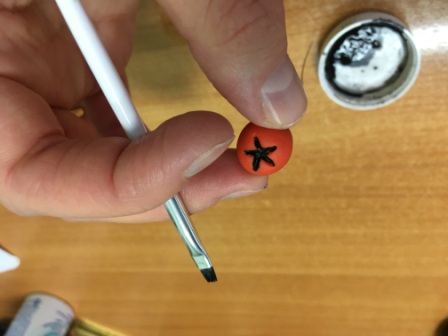 Собираем ягодки в пучки по 4-5 штук, затем пучки в гроздь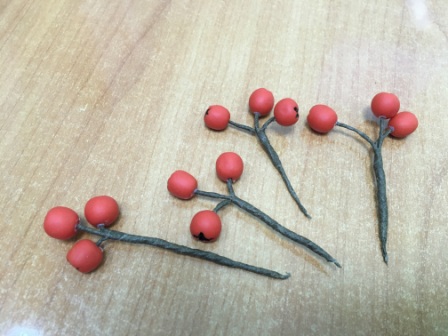 Из бумаги вырезаем листья (можно покрасить, придать осенний цвет, как у меняя). Листик приклеиваем к проволоке на термоклей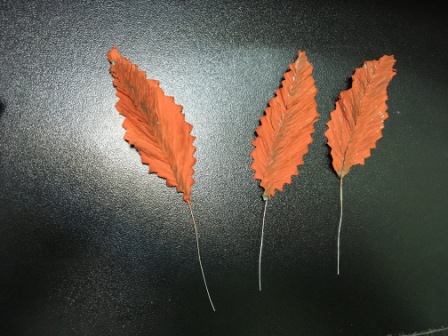 Собираем воедино веточку с листьями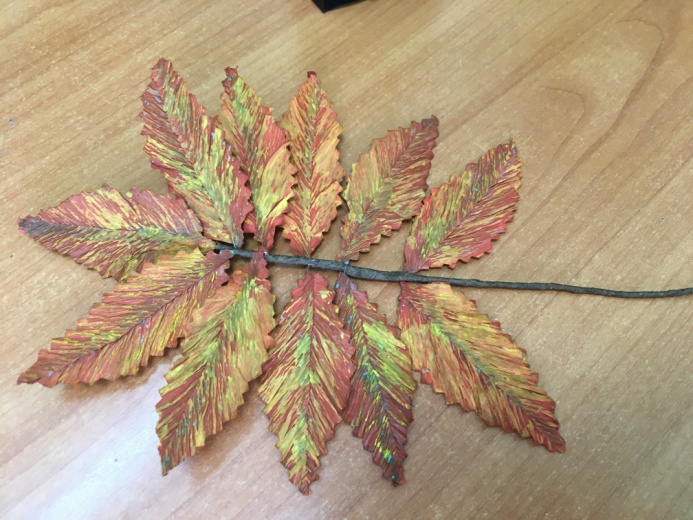 Соединяем гроздь ягод и веточку с листьями. Можно окунуть ягодки в клей ПВА затем в соль, получится снежная гроздь, как у меня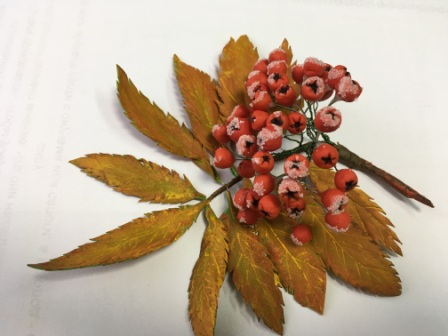 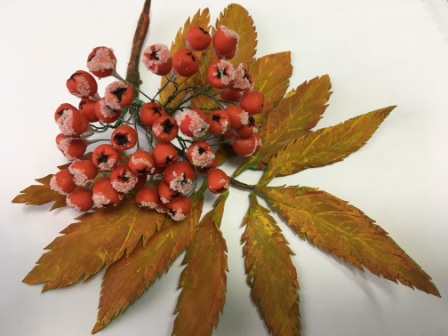 Всем творческих успехов!